AM GENERAL WEB PORTAL PASSWORD RESET FORM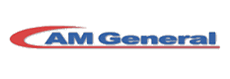 This form is only for users that currently have an active AM General Web Portal account and need their password to be reset. Please complete and send this form via e-mail to your main contact at AM General.AM General Web Portal URL: https://portal.amgeneral.com/irj/portalPlease send this completed form as an attachment to your main contact at AM General including the subject line of: “AM General Web Portal Password Reset”. All Rights ReservedAll Rights ReservedWeb Portal User Name       (First Name / Last Name):User’s Company Name:User’s email address:User’s phone number:Main Contact’s name at            AM General:Web Portal log in id:The information is for the sole use of official AM General Suppliers The information is for the sole use of official AM General Suppliers 